PODER JUDICIÁRIO DO ESTADO DO RIO DE JANEIRO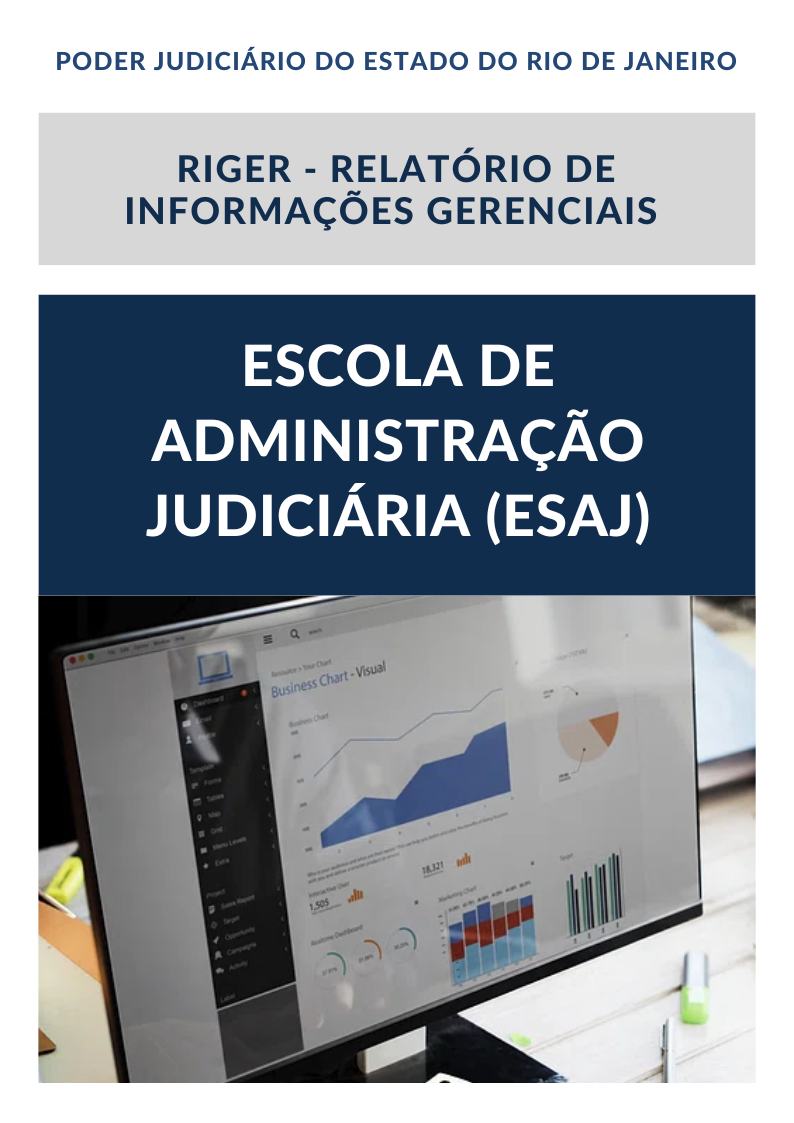 ATENÇÃO! Marque com um X uma das opções acima, conforme o período das informações: 1º semestre (consolida as informações do 1º semestre) ou anual (as informações do 1º semestre são acumuladas às do 2º semestre para fins de consolidação do ano vigente). 1. ESTRUTURA ORGANIZACIONAL | ORGANOGRAMA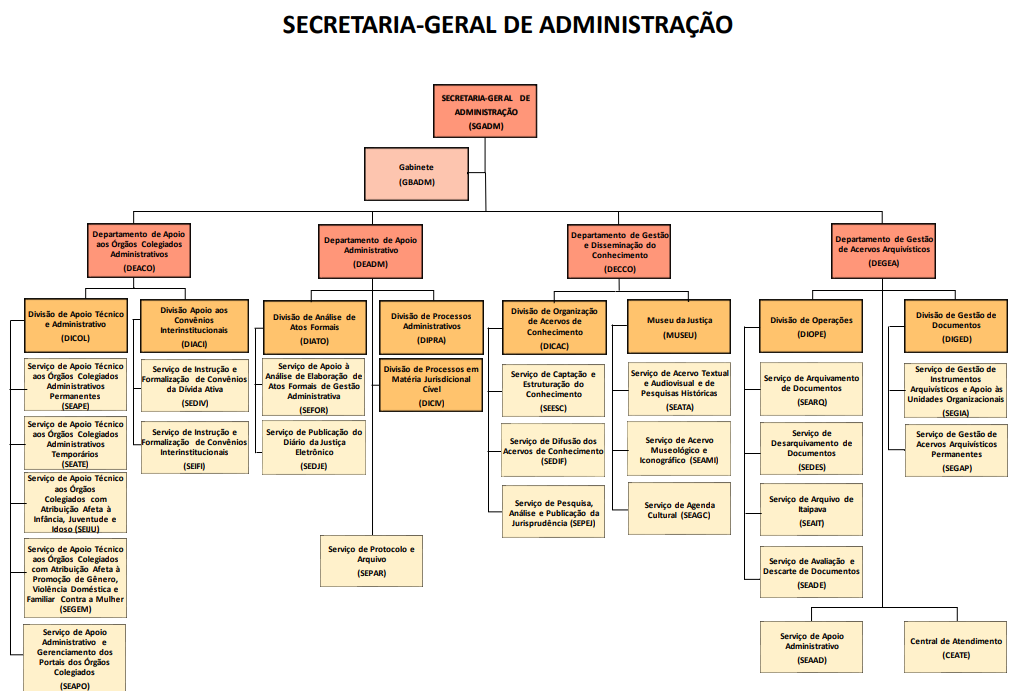 2. SECRETARIA-GERAL2.1. Objetivo2.2. Administração SuperiorSecretária-Geral: Jacqueline Leite Vianna CamposChefe de Gabinete: Nathalia RibeiroRD: Jaqueline Souza Brito3. DEPARTAMENTOS3.1 – Departamento de Apoio aos Órgãos Colegiados Administrativos - DEACOO Departamento compreende as seguintes unidades:I - Divisão de Apoio Técnico e Administrativo( DICOL);II - Serviço de Apoio Técnico aos Órgãos Colegiados Administrativos Permanentes( SEAPE);
III - Serviço de Apoio Técnico aos Órgãos Colegiados Administrativos Temporários( SEATE);
IV- Serviço de Apoio Técnico aos Órgãos Colegiados com atribuição afeta à Infância, Juventude e Idoso(SEIJU);
V- Serviço de Apoio Técnico aos Órgãos Colegiados com Atribuição afeta à Promoção de Gênero, Violência Doméstica e Familiar contra a Mulher (SEGEM);
VI - Serviço de Apoio Administrativo e Gerenciamento dos Portais dos Órgãos Colegiados           (SEAPO);VII- Divisão de apoio aos convênios interinstitucionais(DIACI);VIII-Serviço de Instrução e Formalização de convênios da Dívida Ativa(SEDIV)IX – Serviço de Instrução e Formalização de Convênios Interinstitucionais(SEIFI)Diretora: Tamara Lucia Gerstel El Alam 
Endereço: Fórum central, 9º andar, sala 905 – Lâmina I.
Telefone: (21) 3133-2126E-mail: sgadm.deaco@tjrj.jus.br3.2 - Departamento de Apoio Administrativo - DEADMO Departamento compreende as seguintes unidades:I - Serviço de Protocolo e Arquivo (SEPAR) ;II - Divisão de Análise de Atos Formais (DIATO);      III – Serviço de Apoio à análise de elaboração de Atos Formais de gestão administrativa(SEFOR);IV- Serviço de Publicação do Diário da justiça Eletrônico ( SEDJE);
V - Divisão de Processos Administrativos (DIPRA); 
VI - Divisão de Processos em Matéria Jurisdicional Cível (DICIV).Diretor(a): Patrícia Oliveira de SiqueiraEndereço: Fórum central, 10 º andar, sala 1008/1009 – Lâmina II.
Telefones: (21) 3133-2903
E-mail: sgadm.deadm@tjrj.jus.br 3.3 - Departamento de Gestão e Disseminação do Conhecimento - DECCOO Departamento compreende as seguintes unidades:I - Divisão de Organização de Acervos de Conhecimento( DICAC); II – Serviço de Captação e estruturação do conhecimento(SEESC);III – Serviço de Difusão dos acervos  de conhecimento(SEDIF);IV – Serviço de Pesquisa, Análise e Publicação da Jurisprudência(SEPEJ);V - Museu da Justiça(MUSEU)VI- Serviço de Acervo Textual, Audiovisual e de Pesquisas Históricas ( SEATA);VII- Serviço Museológico e Iconográfico( SEAMI);VIII- Serviço de Agenda Cultural( SEAGC).Diretor (a): Ana Paula Teixeira DelgadoEndereço: Museu da Justiça.Telefones: (21) 3133-2888E-mail: decco@tjrj.jus.br3.4 - Departamento de Gestão de Acervos Arquivísticos - DEGEAO Departamento compreende as seguintes unidades:I – Serviço de Apoio Administrativo (SEAAD); II - Central de Atendimento (CEATE); III - Divisão de Operações (DIOPE); IV- Serviço de Arquivamento de documentos( SEARQ);V- Serviço de Desarquivamento de documentos( SEDES);VI- Serviço de Arquivo de Itaipava( SEAIT);VII- Serviço de Avaliação e Descarte de documentos( SEADE);VIII - Divisão de Gestão de Documentos (DIGED);IX- Serviço de Gestão de instrumentos arquivísticos e Apoio às Unidades Organizacionais(SEGIA);X- Serviço de Gestão de Acervos arquivísticos permanentes(SEGAP). Diretor: Márcio Ronaldo Leitão TeixeiraTelefone: 3295-4054/3295-2325/3295-2363 Endereço: Rua Almirante Mariath, 340 – Bairro Imperial de São Cristóvão, Rio de Janeiro/ RJ E-mail:sgadm.degea@tjrj.jus.br4. SISTEMA DE GESTÃO DA QUALIDADE DA SGADMCertificação NBR ISO 9001:20154.1. Departamento Gestão Acervos Arquivísticos(DEGEA)4.1.1 - Direcionadores Estratégicos:Missão do DEGEAVisão de Futuro do DEGEAValores do PJERJ (Os valores da SGADM, bem como os do DEGEA, são os mesmos do PJERJ)Ética;Probidade;Transparência;Integridade;Acesso à justiça;Celeridade;Responsabilidade social e ambiental;Imparcialidade;Efetividade;Modernidade;Política da Qualidade do PJERJ (A política da qualidade da SGADM, bem como a do DEGEP, é a mesma do PJERJ)Prestar jurisdição e apoio à solução de conflitos mediante a valorização de magistrados e servidores, implementando práticas de gestão que impulsionem a Instituição a alcançar seus objetivos.4.1.2 - Objetivos da Qualidade:4.2. Museu da Justiça( MUSEU)4.2.1 - Direcionadores Estratégicos:Missão do MUSEUVisão de Futuro do MUSEUValores do PJERJ (Os valores da SGADM, bem como os do DEGEA, são os mesmos do PJERJ)Ética;Probidade;Transparência;Integridade;Acesso à justiça;Celeridade;Responsabilidade social e ambiental;Imparcialidade;Efetividade;Modernidade;Política da Qualidade do PJERJ (A política da qualidade da SGADM, bem como a do DEGEP, é a mesma do PJERJ)Prestar jurisdição e apoio à solução de conflitos mediante a valorização de magistrados e servidores, implementando práticas de gestão que impulsionem a Instituição a alcançar seus objetivos.4.2.2 - Objetivos da Qualidade:5. INDICADORES E MÉTRICAS INSTITUCIONAIS5.1 – Indicadores do Departamento6. PRINCIPAIS REALIZAÇÕES 6.1 Departamento de Apoio aos Órgãos Colegiados Administrativos (DEACO)6.2 Departamento de Gestão de Acervos Arquivísticos (DEGEA)6.3 Departamento de Gestão e Disseminação do Conhecimento (DECCO)6.4 Departamento de Apoio Administrativo (DEADM)RIGER – RELATÓRIO DE INFORMAÇÕES        GERENCIAISSECRETARIA - GERAL DE ADMINISTRAÇÃO (SGADM)Ano: 202XSemestralAnualDados do RelatórioDados do RelatórioElaborado por:XXXXXXAprovado por:XXXXXXData de Emissão:XX/XX/XXDados Referenciais da Unidade Emissora do RIGERDados Referenciais da Unidade Emissora do RIGERDenominação:Secretaria-Geral de Administração (SGADM)Telefone:(21) 3133-2686/3133-3423Link:https://www.tjrj.jus.br/web/guest/institucional/secretarias-gerais/secretaria-geral-de-administracao CNPJ:28.538.734/0001-48E-mail Geral:sgadm@tjrj.jus.brTEXTO DESCRITIVOTEXTO DESCRITIVOTEXTO DESCRITIVOTEXTO DESCRITIVOTEXTO DESCRITIVOTEXTO DESCRITIVO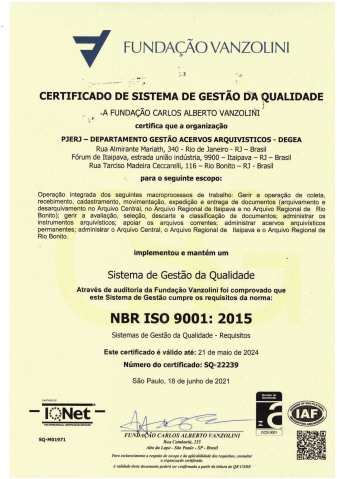 Objetivo da qualidademacrodesafio:         macrodesafio:         macrodesafio:         macrodesafio:         macrodesafio:         macrodesafio:         Objetivo Estratégico:  Objetivo Estratégico:  Objetivo Estratégico:  Objetivo Estratégico:  Objetivo Estratégico:  Objetivo Estratégico:  Objetivo Estratégico:  Objetivo da QualidadeIndicadorU.O.Situação Anterior Mês/AnoMetaPeríodo de RealizaçãoPeríodo de RealizaçãoTexto DescritivoTexto DescritivoTexto DescritivoTexto DescritivoTexto DescritivoTexto DescritivoTexto Descritivo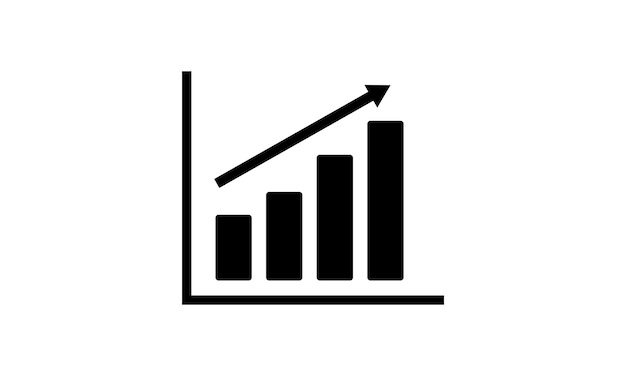 Análise Geral: MACRODESAFIO:  MACRODESAFIO:  MACRODESAFIO:  MACRODESAFIO:  MACRODESAFIO:  MACRODESAFIO:  OBJETIVO ESTRATÉGICO: OBJETIVO ESTRATÉGICO: OBJETIVO ESTRATÉGICO: OBJETIVO ESTRATÉGICO: OBJETIVO ESTRATÉGICO: OBJETIVO ESTRATÉGICO: OBJETIVO ESTRATÉGICO: Objetivo da QualidadeIndicadorU.O.Situação Anterior Mês/AnoMetaPeríodo de RealizaçãoPeríodo de Realização                                                        Texto DescritivoAnálise Geral: Objetivo da qualidademacrodesafio: macrodesafio: macrodesafio: macrodesafio: macrodesafio: macrodesafio: Objetivo Estratégico: Aprimoramento de mecanismos de celeridade jurisdicionalObjetivo Estratégico: Aprimoramento de mecanismos de celeridade jurisdicionalObjetivo Estratégico: Aprimoramento de mecanismos de celeridade jurisdicionalObjetivo Estratégico: Aprimoramento de mecanismos de celeridade jurisdicionalObjetivo Estratégico: Aprimoramento de mecanismos de celeridade jurisdicionalObjetivo Estratégico: Aprimoramento de mecanismos de celeridade jurisdicionalObjetivo Estratégico: Aprimoramento de mecanismos de celeridade jurisdicionalObjetivo da QualidadeIndicadorU.O.Situação Anterior Mês/AnoMetaPeríodo de RealizaçãoPeríodo de RealizaçãoTEXTO DESCRITIVOTEXTO DESCRITIVOTEXTO DESCRITIVOTEXTO DESCRITIVOTEXTO DESCRITIVOTEXTO DESCRITIVOTEXTO DESCRITIVOAnálise Geral: MACRODESAFIO: MACRODESAFIO: MACRODESAFIO: MACRODESAFIO: MACRODESAFIO: MACRODESAFIO: OBJETIVO ESTRATÉGICO: OBJETIVO ESTRATÉGICO: OBJETIVO ESTRATÉGICO: OBJETIVO ESTRATÉGICO: OBJETIVO ESTRATÉGICO: OBJETIVO ESTRATÉGICO: OBJETIVO ESTRATÉGICO: Objetivo da QualidadeIndicadorU.O.Situação Anterior Mês/AnoMetaPeríodo de RealizaçãoPeríodo de RealizaçãoTEXTO DESCRITIVOAnálise Geral: Indicador EstratégicoDepartamento de Apoio aos Órgãos Colegiados Administrativos (DEACO)Situações verificadasEvolução - Órgãos Colegiados Administrativos apoiados pela SGADM 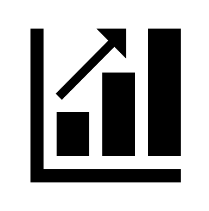 Evolução - Órgãos Colegiados Administrativos apoiados pela SGADM Processos recebidos /movimentados Taxa de cumprimento de deliberaçõesANÁLISE GERALANÁLISE GERALIndicador EstratégicoDepartamento de Apoio Administrativo (DEADM)Divisão de Análise de Atos Formais(DIATO)Situações verificadasEditoração de páginas do DJERJ – Evolução comparativa mensal Editoração de páginas do DJERJ – Evolução comparativa mensal Órgãos Colegiados Administrativos Internos criados - Evolução anual  Órgãos Colegiados Administrativos Internos – AtivosÓrgãos Colegiados Administrativos Externos com representações do TJRJÓrgãos Colegiados Administrativos Externos com representações do TJRJANÁLISE GERALANÁLISE GERALIndicador EstratégicoDepartamento de Gestão e Disseminação do Conhecimento (DECCO)Divisão de Organização do Acervo do Conhecimento(DICAC)Situações verificadasAcessos ao Portal do Conhecimento – Evolução  Acessos ao Portal do Conhecimento – Evolução  Ementários   Revista  ANÁLISE GERALANÁLISE GERALIndicador EstratégicoDepartamento de Gestão e Disseminação do Conhecimento (DECCO)Museu da Justiça (MUSEU)Situações verificadasPúblico participante das atividades do Museu  Público participante das atividades do Museu  Exposições  Eventos ANÁLISE GERALANÁLISE GERALIndicador EstratégicoDepartamento de Gestão de Acervos Arquivísticos (DEGEA)Situações verificadasProcessos digitalizados com pedido de desarquivamentoProcessos digitalizados referente aos processos em andamento Quantidade de documentos descartados – Evolução AnualQuantidade de documentos descartados – Evolução AnualANÁLISE GERALANÁLISE GERAL